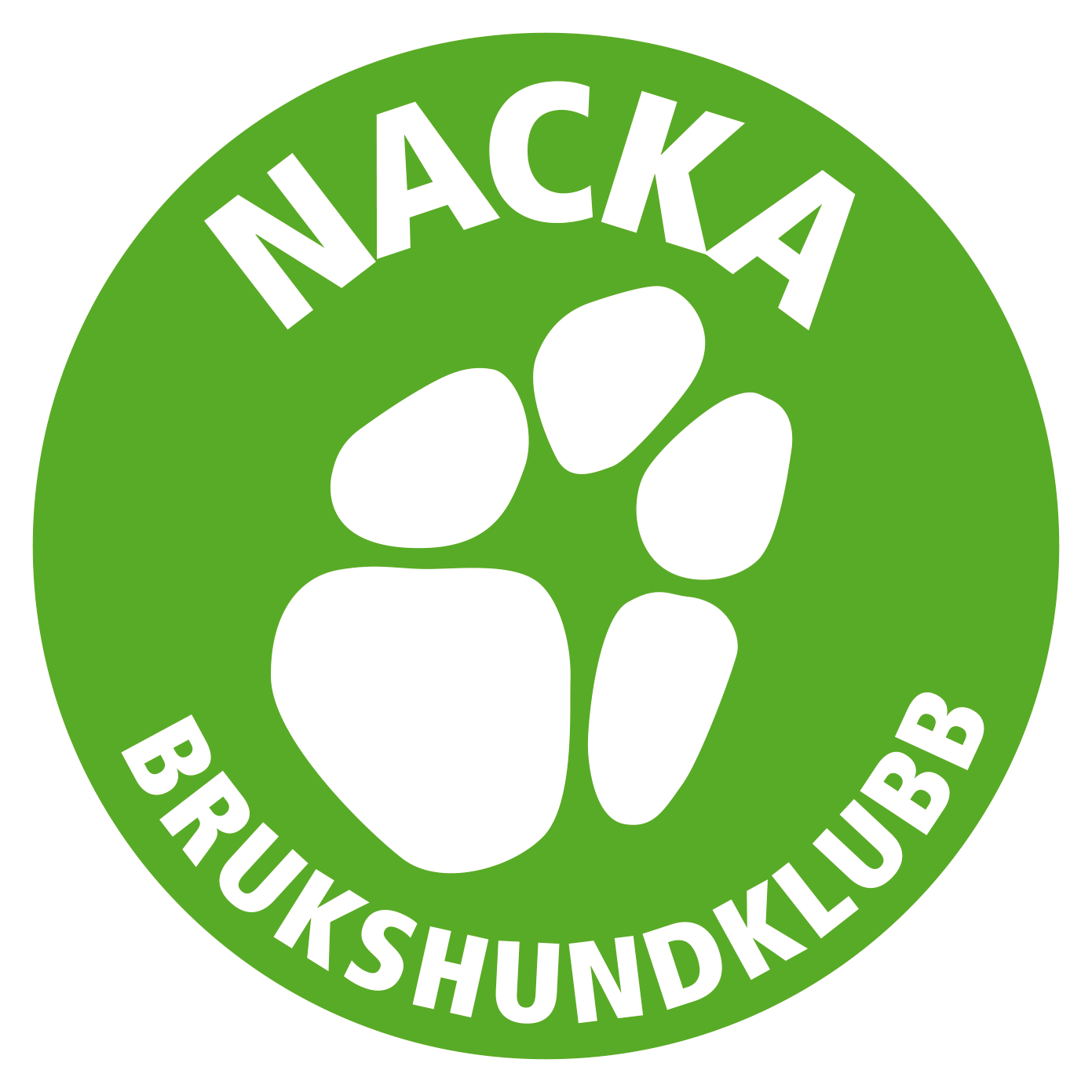 Protokoll årsmöte Nacka Brukshundsklubb Datum: 	2020-02-19
Tid:	kl. 18.30
Plats:	KlubbstuganOrdförande Annette Ståhl hälsade alla välkomna och öppnade mötet.Röstlängden fastställdes till 33 stycken röstberättigade medlemmar.Val av mötesordförande. Årsmötet beslutade att välja Lars Magnusson till ordförande för årsmötet. Lasse tackade för förtroendet att få leda årsmötet.Styrelsens anmälan av protokollförare. Anmäldes att styrelsen utsett Christina Rudén till protokollförare under årsmötet.Val av två justerare tillika rösträknare som tillsammans med mötesordföranden ska justera protokollet. Årsmötet beslutade att utse Kerstin Lindbergh och Susanne Martinez till justerare.Beslut om närvaro- och yttranderätt förutom av personer enligt §7 moment 2 i stadgarna. Endast medlemmar var närvarande.Fråga om mötet blivit stadgeenligt utlystLokalklubbsstyrelsen anmälde att utlysning om årsmötet skett enligt normalstagar för lokalklubb inom Svenska Brukshundklubben genom medlemsutskick till samtliga medlemmar med e-mail i april 2019 samt på hemsida och på FB. Möteshandlingarna har varit tillhanda sju dagar innan på hemsidan.Årsmötet beslutade att förklara årsmötet stadgeenligt utlystFastställande av dagordningenFöredrogs lokalklubbsstyrelsens förslag till dagordning. Årsmötet beslutade att fastställa förelagda dagordning.Genomgång av styrelsens verksamhetsberättelse, balans- och resultaträkning, revisorernas berättelse. Lokalklubbsstyrelsens verksamhetsberättelse gicks igenom rubrik för rubrik.Lokalklubbens kassör Miriam Helleday redogjorde för 2019-års kostnader i balans- och resultaträkningen. Resultat för 2019 blev ett underskott på 131 447 kr. Revisionsberättelsen för 2019 var utdelad och föredrogs av Gunilla Berfeld Uddén.Fastställande av balans- och resultaträkning samt beslut om disposition av vinst eller förlust.Årsmötet beslutade att fastställa de presenterade balans- och resultaträkningarna per den 31 december 2019. 
Årsmötet beslutade att enligt lokalklubbsstyrelsens förslag överföra det balanserade resultatet på minus 131 447 kr i ny räkning.Beslut om ansvarsfrihet för styrelsenÅrsmötet beslutade i enlighet med revisorernas förslag att bevilja lokalklubbstyrelsen ansvarsfrihet för 2019. Beslutet var enhälligt.Genomgång av styrelsens förslag avseende verksamhetsplan, budget och medlemsavgift.Styrelsen föreslår en höjning av medlemsavgiften till 220 kr.Lokalklubbens verksamhetsplan, mål och budget gicks igenom och ansågs därefter nog diskuterade. Inga motioner förelåg. Beslut i ärenden enl punkt 12Årsmötet beslutade enhälligt att fastställa förelagda verksamhetsplan och mål, höja medlemsavgiften från och med 2021 med 20 kr till 220 kr, samt fastställa förelagd rambudget.Val av styrelse, revisorer och revisorssuppleanter enl §9 i stadgarna samt valberedning enl §10 i stadgarnaAnki Gaulitz presenterade sin valberedning och tackade sina medarbetare för ett engagerat arbete. Valberedningens förslag föredrogs.Val av lokalklubbsordförande (1 år)
Valberedningen föreslår omval av Annette Ståhl.Årsmötet beslutade att välja Annette Ståhl till ordförande för en tid av 1 år.På mötesordförandens fråga konstaterades att beslutet är enhälligt.Vice ordförande (Jerker Linnerborg) och sekreterare (Christina Rudén) sitter kvar (1 år)Val av Kassör Valberedningen föreslog nyval av Lotta Zanderholm till kassör för en period om 2 år.Årsmötet beslutade enhälligt att välja Lotta Zanderholm till kassör för en tid av 2 år.Val av ledamöter Valberedningen föreslog:Ledamot 1	 	Frida Svenzon	 	nyval 	2 årLedamot 2 	Jasmin Griffin	 	sitter kvar	1 årLedamot 3	 	Inger Larsson		omval	2 årÅrsmötet beslutade att välja Frida Svenzon till ordinarie ledamot för en tid av 2 år, och Inger Larsson omval för en tid av 2 år.Val av suppleanter Valberedningen föreslog:Suppleant 1	Johanna Tak	 	sitter kvar	1 årSuppleant 2	Jessica Jansson		nyval	2 årÅrsmötet beslutade att välja Jessica Jansson till suppleant för en tid av 2 år och Johanna Tak sitter kvar som suppleant för en tid av 1 år.Val av revisorer och revisorsuppleanter enligt § 9 i stadgarnaValberedningen föreslog till val av revisorer respektive revisorssuppleanter för en tid av 1 år: Ordinarie	Carola Vogel		omval		1 år	Ordinarie 	Gunilla Berfeld		omval 		1 år Suppleant 	Tina MacLean		omval 		1 år Suppleant	Ulrika Hallberg Lüning	omval		1 år
Årsmötet beslutade att välja Carola Vogel och Gunilla Berfeld till ordinarie revisorer för en tid av 1 år, och Tina MacLean och Ulrika Hallberg Lüning till revisorssuppleanter för en tid av 1 år.Val av valberedning enligt § 10 i stadgarnaÅrsmötet beslutade att till valberedning utse:
Ulrika Hallberg Lüning		sammankallande	omval	1 årAnn-Christine Gaulitz		ordinarie		omval	2 årÅsa Campbell		ordinarie		sitter kvar	1 årBeslut om omedelbar justering av punkt 14Årsmötet beslutade att omedelbart justera punkten 14.Utdelning av vandringspriser och stipendierBeslut om styrelsens förslag i ärenden samt motioner som inte behandlats under punkt 13Förelåg inga övriga förslag eller motionerGenomgång av handlingar till distriktsfullmäktige Inga synpunkter.Mötets avslutandeMötesordförande tackade de närvarande för visat intresse och lämnade över ordförandeklubban till lokalklubbsordföranden. Annette tackade mötesordföranden.Annette Ståhl tackade också för förnyat förtroende som klubbens ordförande och förklarade därefter årsmötet för avslutat.Vid protokollet 			Mötesordförande-------------------------------------------		-------------------------------------------Christina Rudén			Lars MagnussonJusteras				Justeras-------------------------------------------		-------------------------------------------Susanne Martinez			Kerstin Lindbergh